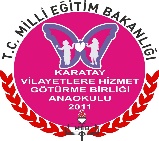 KARATAY VİLAYETLERE HİZMET GÖTÜRME BİRLİĞİ ANAOKULUHAZİRAN AYI KULÜP BESLENME LİSTESİ                                                                                                                                                                                                        ZEYNEP UYSAL	                                                                                                                                                                                                        OKUL MÜDÜRÜFATMA ZEHRA EROL                                                HALİME ACUR                                                       GÜLBEYAZ KARAKAYATARİHSABAHKULÜP ÖĞLENKULÜP İKİNDİ01.06.23SOĞUK SANDVİÇ, AÇIK ÇAY, CEVİZNOHUTLU PİLAV, AYRANMOZAİK PASTA02.06.23AÇIK BÜFE KAHVALTIFIRINDA KÖFTE PATATES, PİRİNÇ PİLAVI, CACIKELMA05.06.23KAŞARLI SUCUKLU TOST, HELVA, BİTKİ ÇAYITAVUK SOTE, MAKARNA, KOMPOSTOPUDİNG06.06.23FIRINDA PATATES, AYRAN, FINDIKPATATESLİ GÜL BÖREĞİ, AYRANBİSKÜVİ, SÜT07.06.23ŞEHRİYE ÇORBASI, KROTON, MEYVESULU KÖFTE, PİRİNÇ PİLAVI, AYRANKURU YEMİŞ08.06.23FINDIKLI KEK, SÜT, MEYVEDOLMA, CACIKÇİLEK09.06.23AÇIK BÜFE KAHVALTIKURU FASULYE, BULGUR PİLAVI, SALATAKURABİYE, MEYVE SUYU12.06.23PİZZA, IHLAMUR ÇAYI, MEYVESEBZELİ BULGUR PİLAVI, CACIKSÜTLAÇ13.06.23CEVİLİ KEK, TUZLU KURABİYE, AÇIK ÇAYTAVUK TANTUNİ, AYRANMEYVE SALATASI14.06.23MERCİMEK ÇORBASI, KROTON, MEYVEBEZELYE YEMEĞİ, MAKARNA, SALATAPANKEK, SÜT15.06.23PATATES SALATASI, AYRAN, CEVİZNOHUT YEMEĞİ, PİRİNÇ PİLAVI, AYRANMUZ16.06.23AÇIK BÜFE KAHVALTIFIRINDA SEBZE KIZARTMASI, YOĞURTPUDİNG